GlennWe touched on the subject of movement of families in the context of your wondering whether the Bristol Hollymans were related in any way. During this I referred to a paper done some years ago where the author tried to plot distribution of Hol*man in England. This paper mentioned a significant pocket of Hollymans based on the Brighton area in the latter part of the 19th century. As far as I can see all these stemmed from one James Hollyman who was born in Cuddington in 1810. James went to London in his early twenties where he met & married his wife and had a few kids. By 1861 he was living in Brighton with his wife & family. In the 1881 census there were 19 people in Brighton with the surname Hollyman. One of these was James and all the rest were children, wives of children or grandchildren.  By 1891 this pocket reduced to 12 and by 1901 was down to a handful - most of them had gravitated back to London area.This example demonstrates that it can be misleading to take a snapshot sample (eg 1881 in Brighton) and draw conclusions about origin from it.  Equally, it could show how, for example, a family in Rochester area could move or be sent to Cuddington area and start a dynasty there.  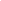 -- Lindsay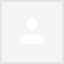 Lindsay,I continue to save your emails with information and wisdom, and I found to my delight, Holliman et al on my Ancestry.com site this morning!  Many thanks.  I intend to write the Holliman group in America later today, but look what I found (attachments) in my computer from pictures I took at the Holyman House in Cuddington in 2010.  Carolyn Stonham saved your 1992 letter and pictures - the one of the Furniture Removals.More odds and ends of Cuddington later.  Time to take the wife to charity shops; she has recovered and can venture further than the ladies room!Glenn  On Wed, Jan 8, 2014 at 3:46 AM, Lindsay Holliman <lindsholli@gmail.com> wrote:GlennWe touched on the subject of movement of families in the context of your wondering whether the Bristol Hollymans were related in any way. During this I referred to a paper done some years ago where the author tried to plot distribution of Hol*man in England. This paper mentioned a significant pocket of Hollymans based on the Brighton area in the latter part of the 19th century. As far as I can see all these stemmed from one James Hollyman who was born in Cuddington in 1810. James went to London in his early twenties where he met & married his wife and had a few kids. By 1861 he was living in Brighton with his wife & family. In the 1881 census there were 19 people in Brighton with the surname Hollyman. One of these was James and all the rest were children, wives of children or grandchildren.  By 1891 this pocket reduced to 12 and by 1901 was down to a handful - most of them had gravitated back to London area.This example demonstrates that it can be misleading to take a snapshot sample (eg 1881 in Brighton) and draw conclusions about origin from it.  Equally, it could show how, for example, a family in Rochester area could move or be sent to Cuddington area and start a dynasty there.  -- Lindsay3 Attachments3:46 AM (23 hours ago)ReplyForward5:07 AM (21 hours ago)